Российская ФедерацияУправление по образованию и наукеадминистрации муниципального образованиягородской округ город-курорт Сочи Краснодарского краяМуниципальное общеобразовательное бюджетное учреждение средняя общеобразовательная школа № 19 муниципального образования городской округ город-курорт Сочи Краснодарского краяПРИКАЗот 27.02.2023 г.							№ 134Об утверждении Правил приема в муниципальное общеобразовательное бюджетное учреждение среднюю общеобразовательную школу № 19 г. Сочи на обучение по образовательным программам начального общего, основного общего и среднего общего образования (в новой редакции)В соответствии с Федеральным законом «Об образовании в Российской Федерации» №273-ФЗ, на основании приказа Министерства просвещения Российской Федерации от 02.09.2020 г. № 458 «Об утверждении порядка приема на обучение по образовательным программам начального общего, основного общего и среднего общего образования (зарегистрировано в Минюсте РФ 11.09.2020 г. р.№ 59783), приказом Министерства просвещения Российской Федерации от 08.10.2021 № 707 "О внесении изменений в приказ Министерства просвещения Российской Федерации от 2 сентября 2020 г. № 458 "Об утверждении Порядка приема на обучение по образовательным программам начального общего, основного общего и среднего общего образования" (зарегистрирован 10.11.2021 № 65743), приказом Министерства просвещения Российской Федерации от 30 августа 2022 г. № 784 «О внесении изменений в Порядок приема на обучение по образовательным программам начального общего, основного общего и среднего общего образования, утвержденный приказом Министерства просвещения Российской Федерации от 2 сентября 2020 г. №458 (зарегистрирован в Минюсте России 21 октября 2022 г. №70647), приказом Министерства просвещения Российской Федерации от 23 января 2023 г. №47 «О внесении изменений в пункт 12 Порядка приема на обучение по образовательным программам начального общего, основного общего и среднего общего образования, утвержденный 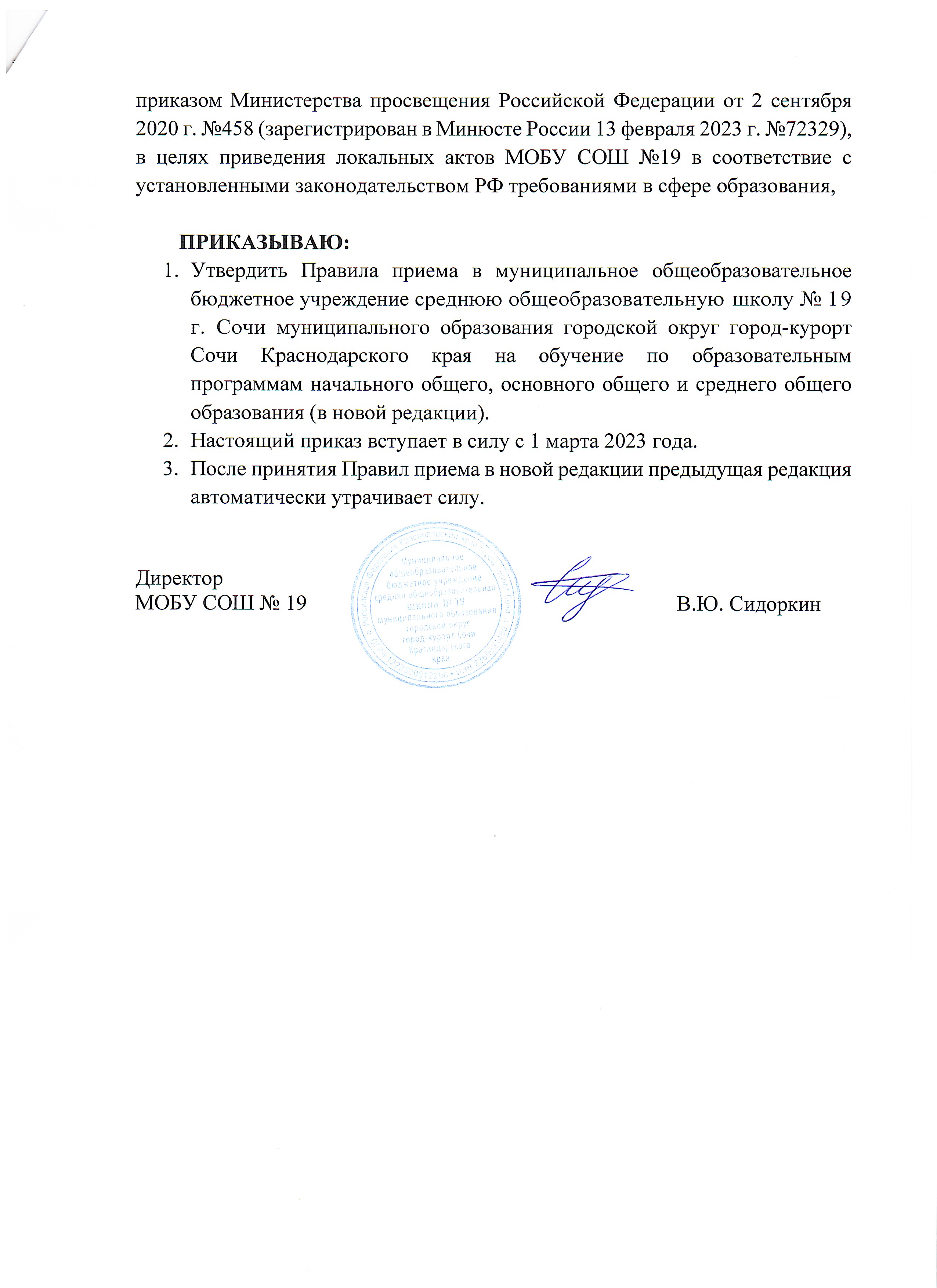 354053, Россия, Краснодарский край, г. Сочи, ул. Ландышевая, 17